МИНИСТЕРСТВО ЗДРАВООХРАНЕНИЯ РОССИЙСКОЙ ФЕДЕРАЦИИНОВОКУЗНЕЦКИЙ ГОСУДАРСТВЕННЫЙ ИНСТИТУТ УСОВЕРШЕНСТВОВАНИЯ ВРАЧЕЙ ФИЛИАЛ ФЕДЕРАЛЬНОГО ГОСУДАРСТВЕННОГО БЮДЖЕТНОГО ОБРАЗОВАТЕЛЬНОГОУЧРЕЖДЕНИЯ ДОПОЛНИТЕЛЬНОГО ПРОФЕССИОНАЛЬНОГО ОБРАЗОВАНИЯ «РОССИЙСКАЯ МЕДИЦИНСКАЯ АКАДЕМИЯ НЕПРЕРЫВНОГОПРОФЕССИОНАЛЬНОГО ОБРАЗОВАНИЯ»(НГИУВ - филиал ФГБОУ ДПО РМАНПО Минздрава России)ПРИКАЗ21.05.2024 г.	44-од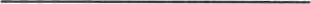 	дата документа	номер документаОб утверждении Прейскуранта цен на обучение по образовательным программам высшего образования программам подготовки научно-педагогических кадров в аспирантуре и программам ординатуры в НГИУВ — филиал ФГБОУ ДПО РМАНПО Минздрава России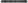 На основании решения Ученого совета НГИУВ - филиал ФГБОУ ДПО РМАНПО Минздрава России от 21.05.2024 г. приказываю:Утвердить и ввести в действие с 01.09.2024 г. Прейскурант цен на обучение по образовательным программам высшего образования программам подготовки научнопедагогических кадров в аспирантуре и программам ординатуры в Новокузнецком государственном институте усовершенствования врачей филиале федерального государственного бюджетного образовательного учреждения дополнительного профессионального образования «Российская медицинская академия непрерывного профессионального образования» Министерства здравоохранения Российской Федерации (НГИУВ — филиал ФГБОУ ДПО РМАНПО Минздрава России).Признать утратившим силу с 01.09.2024 г. приказ от 30.05.2023 г. № 41а-од «Об утверждении Прейскуранта цен на обучение по образовательным программам высшего образования программам подготовкћ научно-педагогических кадров в аспирантуре и программам ординатуры в НГИУВ — филиал ФГБОУ ДПО РМАНПО Минздрава России» (далее — Прейскурант).З. Начальнику общего отдела организовать ознакомление утвержденного Прейскуранта деканами, заведующими кафедрами, и.о. начальника управления финансово-экономического планирования и бухгалтерского учета главный бухгалтер, начальника отдела высшего образования, начальника отдела информационных технологий.4. Начальнику отдела информационных технологий организовать размещение Прейскуранта цен на сайте НГИУВ — филиал ФГБОУ ДПС) РМАНПО Минздрава России».И.о. директора		Н.С. Алексеева Приложение №1 к приказу № 44-од от 21.05.2024 г.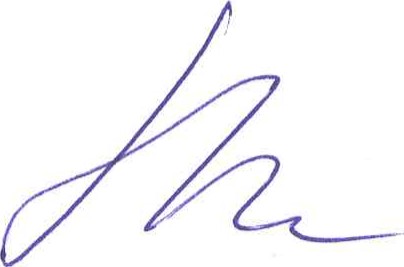 ПРЕЙСКУРАНТ ЦЕН на обучение по образовательным программам высшего образования — программам подготовки научно-педагогических кадров в аспирантуре и программам ординатуры в новокузнецком государственном институте усовершенствования врачей — филиале федерального государственного бюджетного образовательного учреждения дополнительного профессионального образования «Российская медицинская академия непрерывного профессионального образования» Министерства здравоохранения Российской Федерации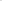 (НГИУВ — филиал ФГБОУ ДПО РМАНПО Минздрава России) с 01.09.2024 г.Расценки могут пересматриваться в связи с индексацией, предусмотренной законодательством РФ. 2 Образовательные услуги по разделам 1-4 НДС не облагаются.з Прочие образовательные услуги по разделу 5 указаны с учетом НДС 20 0/0.Согласовано:Начальник отдела высшего образования		АК. Гарбузова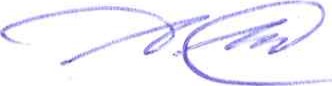 И.о. начальника управления финансово-экономического планирования и бухгалтерского учета — главный бухгалтерОД. Нестеренко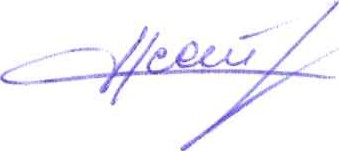 11/1111/11Наименование специальностиНаименование специальностиФорма обученияФорма обученияСтоимость за1 (один) год обучения,Стоимость за1 (один) год обучения,1. Программы ординатуры(обучение граждан Российской Федерации, стран Содружества Независимых Государств (СНГ) и лиц без гражданства)1. Программы ординатуры(обучение граждан Российской Федерации, стран Содружества Независимых Государств (СНГ) и лиц без гражданства)1. Программы ординатуры(обучение граждан Российской Федерации, стран Содружества Независимых Государств (СНГ) и лиц без гражданства)1. Программы ординатуры(обучение граждан Российской Федерации, стран Содружества Независимых Государств (СНГ) и лиц без гражданства)1. Программы ординатуры(обучение граждан Российской Федерации, стран Содружества Независимых Государств (СНГ) и лиц без гражданства)1. Программы ординатуры(обучение граждан Российской Федерации, стран Содружества Независимых Государств (СНГ) и лиц без гражданства)11Акушерство и гинекологияАкушерство и гинекологияочнаяочная250 ооо,оо250 ооо,оо22Анестезиология - реаниматологияАнестезиология - реаниматологияочнаяочная250 ооо,оо250 ооо,оо33ДерматовенерологияДерматовенерологияочнаяочная250 ооо,оо250 ооо,оо44Детская хирургияДетская хирургияочнаяочная250 ооо,оо250 ооо,оо55Инфекционные болезниИнфекционные болезниочнаяочная250 ооо,оо250 ооо,оо66КардиологияКардиологияочнаяочная250 ооо,оо250 ооо,оо77Клиническая лабораторная диагностикаКлиническая лабораторная диагностикаочнаяочная25025088Мануальная терапияМануальная терапияочнаяочная250 ооо,оо250 ооо,оо99НеврологияНеврологияочнаяочная250 ооо,оо250 ооо,оо1010НейрохирургияНейрохирургияочнаяочная250 ооо,оо250 ооо,ооНеонатологияНеонатологияочнаяочная250 ооо,оо250 ооо,оо1212Общая врачебная практика (семейная медицина)Общая врачебная практика (семейная медицина)очнаяочная250 ооо,оо250 ооо,оо1313ОртодонтияОртодонтияочнаяочная250 ооо,оо250 ооо,оо1414ОториноларингологияОториноларингологияочнаяочная250 ооо,оо250 ооо,оо1515ОфтальмологияОфтальмологияочнаяочная250 ооо,оо250 ооо,оо1616Патологическая анатомияПатологическая анатомияочнаяочная250 ооо,оо250 ооо,оо1717ПедиатрииПедиатрииочнаяочная250 ооо,оо250 ооо,оо1818ПрофпатологияПрофпатологияочнаяочная250 000,oo250 000,oo1919ПсихиатрияПсихиатрияочнаяочная250 ооо,оо250 ооо,оо2020Психиатрия-наркологияПсихиатрия-наркологияочнаяочная250 ооо,оо250 ооо,оо2121ПсихотерапияПсихотерапияочнаяочная250 ооо,оо250 ооо,оо2222ПульмонологияПульмонологияочнаяочная250 ооо,оо250 ооо,оо2323РентгенологияРентгенологияочнаяочная250 ооо,оо250 ооо,оо2424РефлексотерапияРефлексотерапияочнаяочная250 ооо,оо250 ооо,оо2525Скорая медицинская помощьСкорая медицинская помощьочнаяочная250 000,00250 000,002626Стоматология ортопедическаяСтоматология ортопедическаяочнаяочная250 ооо,оо250 ооо,оо2727Стоматология терапевтическаяСтоматология терапевтическаяочнаяочная250 000,00250 000,002828Стоматология хирургическаяСтоматология хирургическаяочнаяочная250 ооо,оо250 ооо,оо2929Сурдология-оториноларингологияСурдология-оториноларингологияочнаяочная2502503030ТерапияТерапияочнаяочная250 ооо,оо250 ооо,оо3131Травматология и ортопедияТравматология и ортопедияочнаяочная250 ооо,оо250 ооо,оо3232Ультразвуковая диагностикаУльтразвуковая диагностикаочнаяочная250 000900250 0009003333УрологияУрологияочнаяочная250 ооо,оо250 ооо,оо3434ФтизиатрияФтизиатрияочнаяочная250 ооо,оо250 ооо,оо3535Функциональная диагностикаФункциональная диагностикаочнаяочная250 ооо,оо250 ооо,оо3636ХирургияХирургияочнаяочная250 ооо,оо250 ооо,оо3737Челюстно-лицевая хирургияЧелюстно-лицевая хирургияочнаяочная250 ооо,оо250 ооо,оо3838ЭндокринологияЭндокринологияочнаяочная250 ооо,оо250 ооо,оо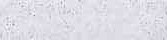 2. Программы ординатуры(граждан иностранных государственных государств (за исключением граждан стран Содружества Независимых Государств (СНГ)2. Программы ординатуры(граждан иностранных государственных государств (за исключением граждан стран Содружества Независимых Государств (СНГ)2. Программы ординатуры(граждан иностранных государственных государств (за исключением граждан стран Содружества Независимых Государств (СНГ)2. Программы ординатуры(граждан иностранных государственных государств (за исключением граждан стран Содружества Независимых Государств (СНГ)2. Программы ординатуры(граждан иностранных государственных государств (за исключением граждан стран Содружества Независимых Государств (СНГ)2. Программы ординатуры(граждан иностранных государственных государств (за исключением граждан стран Содружества Независимых Государств (СНГ)2. Программы ординатуры(граждан иностранных государственных государств (за исключением граждан стран Содружества Независимых Государств (СНГ)2. Программы ординатуры(граждан иностранных государственных государств (за исключением граждан стран Содружества Независимых Государств (СНГ)11Все специальностиВсе специальностиочнаяочная275 ооо,оо275 ооо,ооЗ. Программы подготовки научно-практических кадров в аспирантуре(обучение граждан Российской Федерации, стран Содружества Независимых Государств (СНГ) и лиц без гражданства)З. Программы подготовки научно-практических кадров в аспирантуре(обучение граждан Российской Федерации, стран Содружества Независимых Государств (СНГ) и лиц без гражданства)З. Программы подготовки научно-практических кадров в аспирантуре(обучение граждан Российской Федерации, стран Содружества Независимых Государств (СНГ) и лиц без гражданства)З. Программы подготовки научно-практических кадров в аспирантуре(обучение граждан Российской Федерации, стран Содружества Независимых Государств (СНГ) и лиц без гражданства)З. Программы подготовки научно-практических кадров в аспирантуре(обучение граждан Российской Федерации, стран Содружества Независимых Государств (СНГ) и лиц без гражданства)З. Программы подготовки научно-практических кадров в аспирантуре(обучение граждан Российской Федерации, стран Содружества Независимых Государств (СНГ) и лиц без гражданства)З. Программы подготовки научно-практических кадров в аспирантуре(обучение граждан Российской Федерации, стран Содружества Независимых Государств (СНГ) и лиц без гражданства)З. Программы подготовки научно-практических кадров в аспирантуре(обучение граждан Российской Федерации, стран Содружества Независимых Государств (СНГ) и лиц без гражданства)11Акушерство и гинекологияАкушерство и гинекологияочнаяочная220 ооо,оо220 ооо,оо22ОториноларингологияОториноларингологияочнаяочная220 ооо,оо220 ооо,оо33Внутренние болезниВнутренние болезниочнаяочная220 ооо,оо220 ооо,оо44ОфтальмологияОфтальмологияочнаяочная220 ооо,оо220 ооо,оо55ПедиатрияПедиатрияочнаяочная220 ооо,оо220 ооо,оо66Инфекционные болезниИнфекционные болезниочнаяочная220 ооо,оо220 ооо,оо77НеврологияНеврологияочнаяочная220 ооо,оо220 ооо,оо88Лучевая диагностикаЛучевая диагностикаочнаяочная220 ооо,оо220 ооо,оо99СтоматологияСтоматологияочнаяочная220 ооо,оо220 ооо,оо1010Травматология и ортопедияТравматология и ортопедияочнаяочная220 ооо,оо220 ооо,оо1111ХирургияХирургияочнаяочная220 ооо,оо220 ооо,оо1212НейрохирургияНейрохирургияочнаяочная220 ооо,оо220 ооо,оо1313Анестезиология и реаниматологияАнестезиология и реаниматологияочнаяочная220 ооо,оо220 ооо,оо4. Программы подготовки научно-практических кадров в аспирантуре(граждан иностранных государственных государств (за исключением граждан стран Содружества Независимых Государств (СНГ))4. Программы подготовки научно-практических кадров в аспирантуре(граждан иностранных государственных государств (за исключением граждан стран Содружества Независимых Государств (СНГ))4. Программы подготовки научно-практических кадров в аспирантуре(граждан иностранных государственных государств (за исключением граждан стран Содружества Независимых Государств (СНГ))4. Программы подготовки научно-практических кадров в аспирантуре(граждан иностранных государственных государств (за исключением граждан стран Содружества Независимых Государств (СНГ))4. Программы подготовки научно-практических кадров в аспирантуре(граждан иностранных государственных государств (за исключением граждан стран Содружества Независимых Государств (СНГ))4. Программы подготовки научно-практических кадров в аспирантуре(граждан иностранных государственных государств (за исключением граждан стран Содружества Независимых Государств (СНГ))4. Программы подготовки научно-практических кадров в аспирантуре(граждан иностранных государственных государств (за исключением граждан стран Содружества Независимых Государств (СНГ))4. Программы подготовки научно-практических кадров в аспирантуре(граждан иностранных государственных государств (за исключением граждан стран Содружества Независимых Государств (СНГ))11Все специальностиВсе специальностиочнаяочная245 ооо,оо245 ооо,оо5. П очие об азовательные сл ги5. П очие об азовательные сл ги5. П очие об азовательные сл ги5. П очие об азовательные сл ги5. П очие об азовательные сл ги5. П очие об азовательные сл ги5. П очие об азовательные сл ги5. П очие об азовательные сл гип/пп/пНаименование услугиНаименование услугиНаименование услугиНаименование услугиСтоимость, руб.Стоимость, руб.11Подготовка к сдаче кандидатского экзамена по научной специальностиПодготовка к сдаче кандидатского экзамена по научной специальностиПодготовка к сдаче кандидатского экзамена по научной специальностиПодготовка к сдаче кандидатского экзамена по научной специальности10 ооо,оо10 ооо,оо22Прикрепление лиц для подготовки диссертации на соискание ученой степени кандидата наук без освоения программ подготовки на чно-педагогических кад ов в аспи ант еПрикрепление лиц для подготовки диссертации на соискание ученой степени кандидата наук без освоения программ подготовки на чно-педагогических кад ов в аспи ант еПрикрепление лиц для подготовки диссертации на соискание ученой степени кандидата наук без освоения программ подготовки на чно-педагогических кад ов в аспи ант еПрикрепление лиц для подготовки диссертации на соискание ученой степени кандидата наук без освоения программ подготовки на чно-педагогических кад ов в аспи ант е60 ооо,оо60 ооо,ооЗЗУслуги подготовки и проведения специального экзамена лицами, получившими медицинское и фармацевтическое об азование в иност анных гос да ствахУслуги подготовки и проведения специального экзамена лицами, получившими медицинское и фармацевтическое об азование в иност анных гос да ствахУслуги подготовки и проведения специального экзамена лицами, получившими медицинское и фармацевтическое об азование в иност анных гос да ствахУслуги подготовки и проведения специального экзамена лицами, получившими медицинское и фармацевтическое об азование в иност анных гос да ствах10 ооо,оо10 ооо,оо